    Name                      HAMZA AYAZ KHAN     I'd                                13315    Subject                  Basic mathematicsAssignment on       problem solution Submitted  to            sir raza ahmad                            Assignment 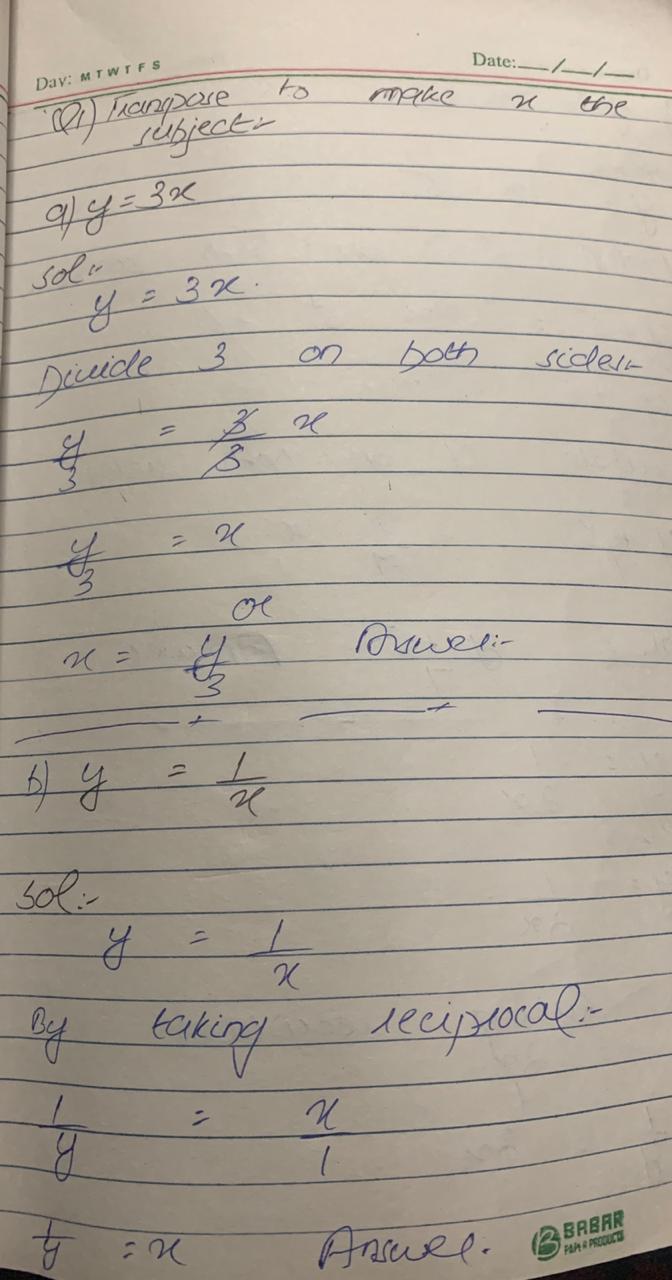 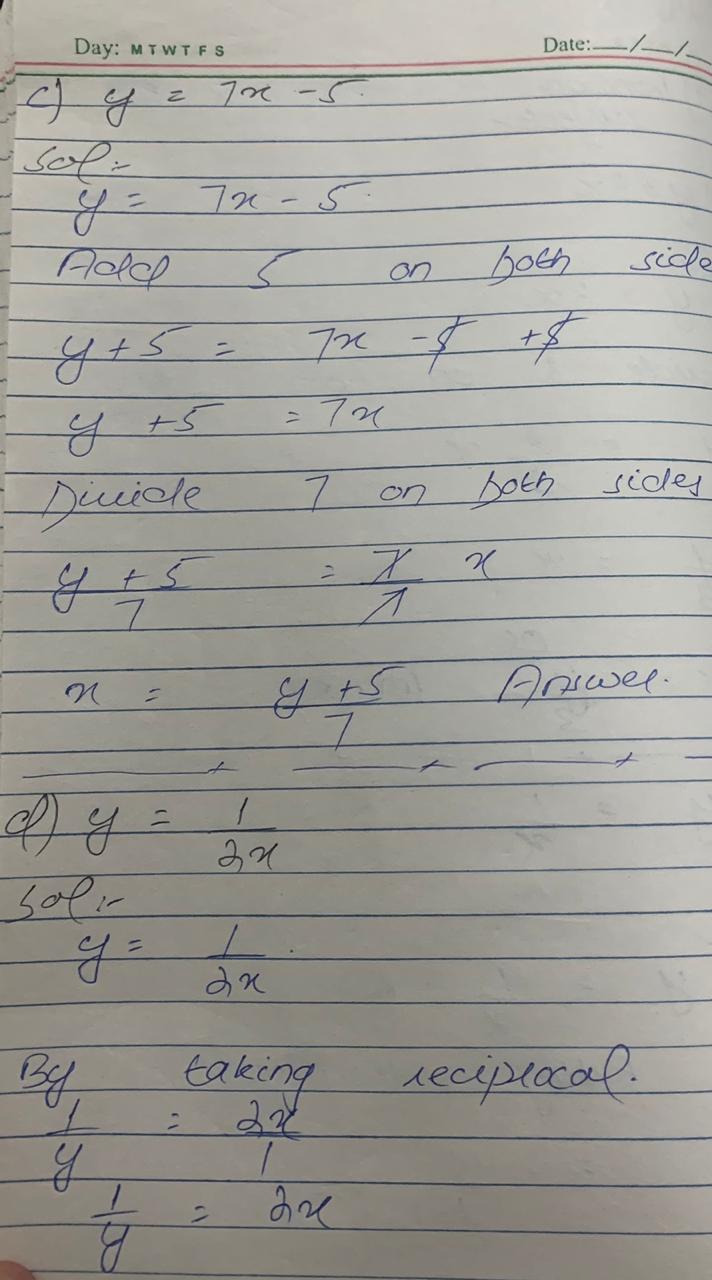 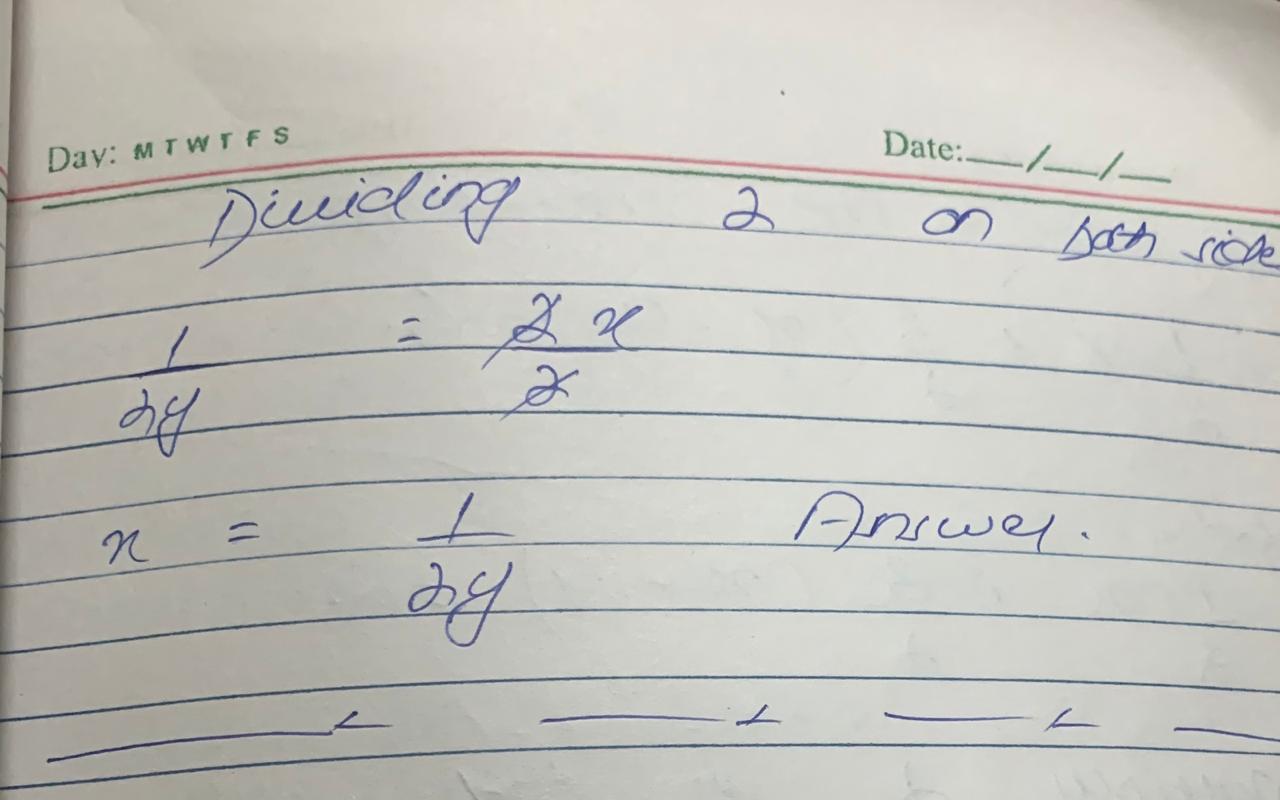 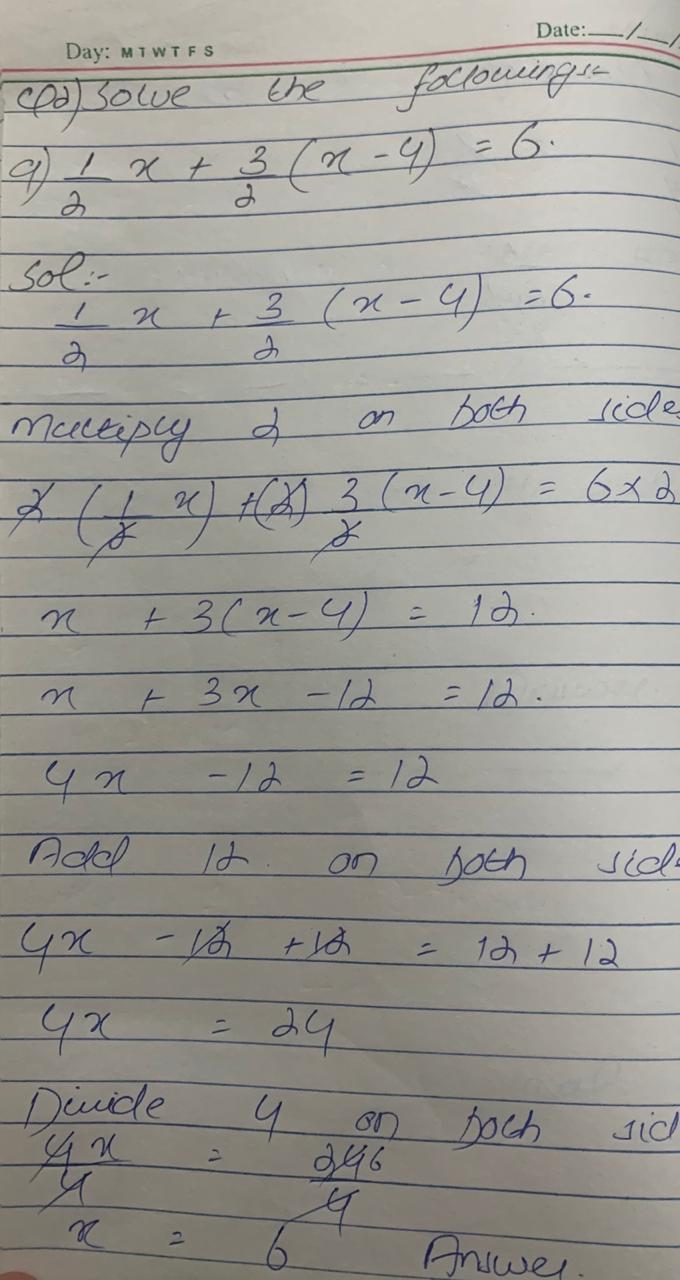 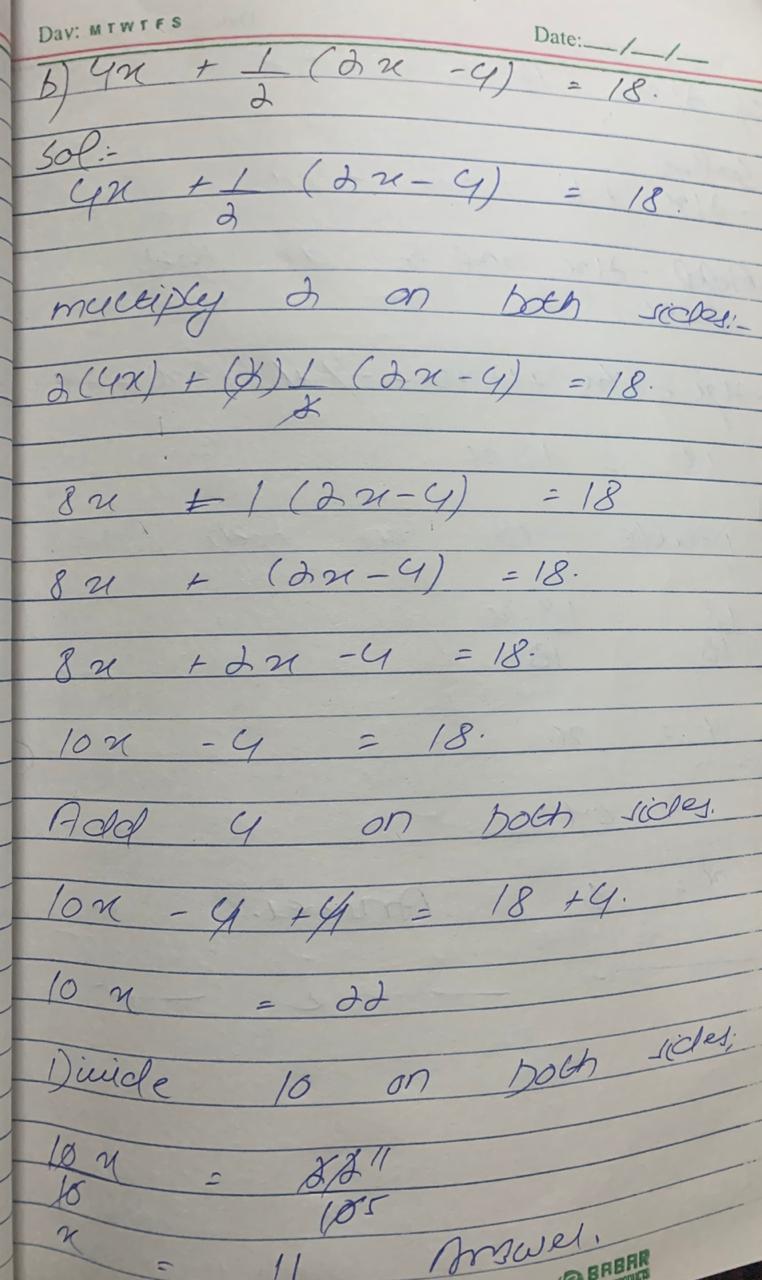 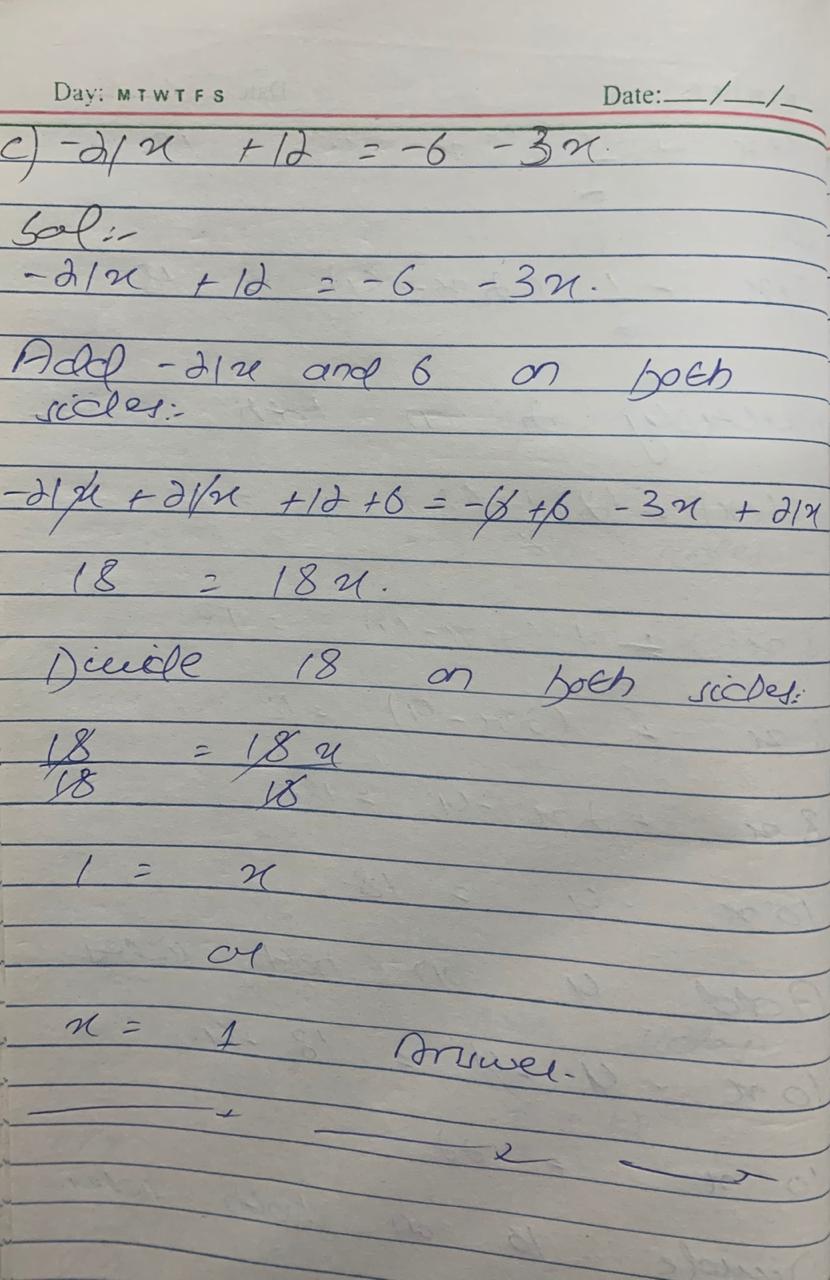 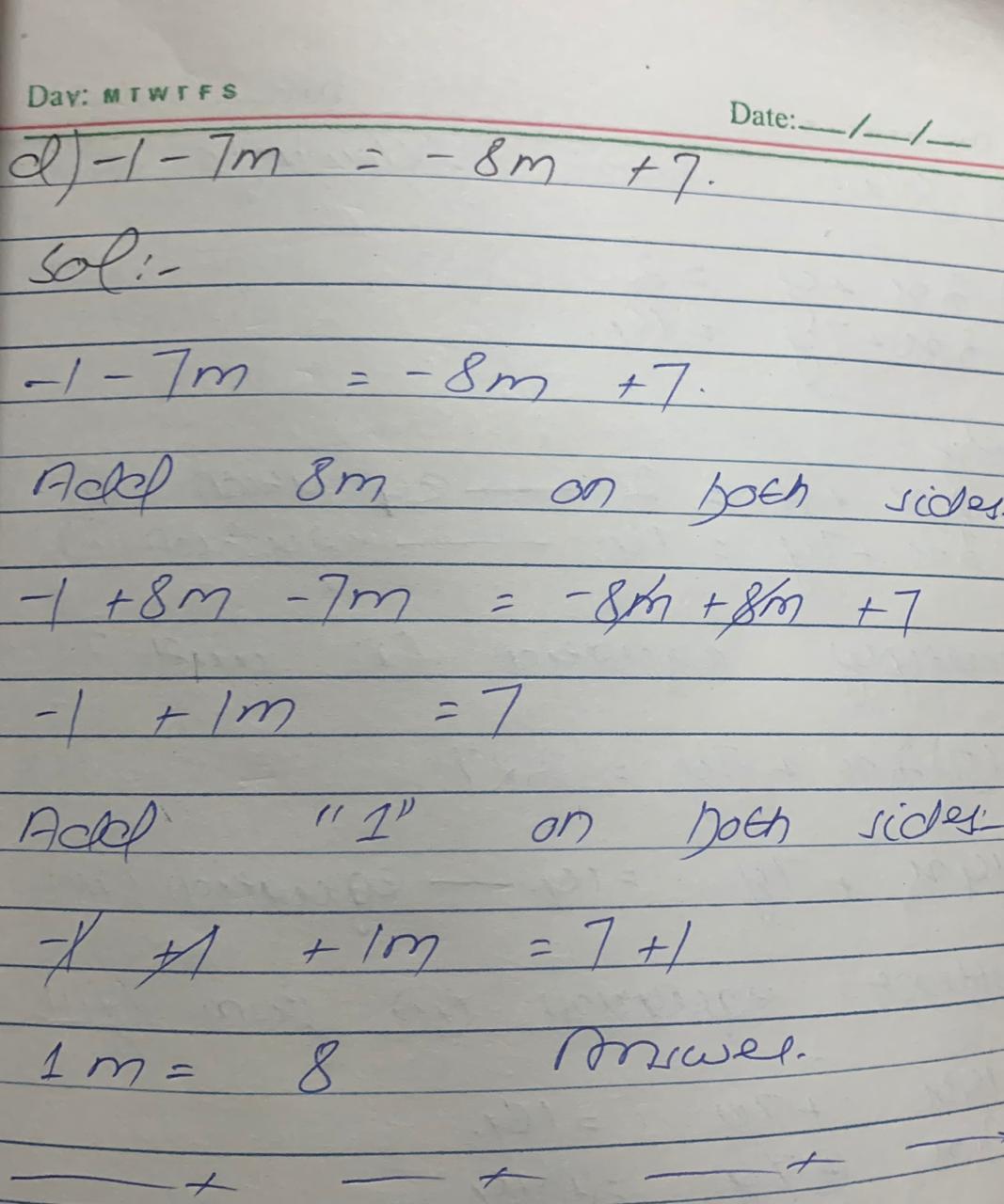 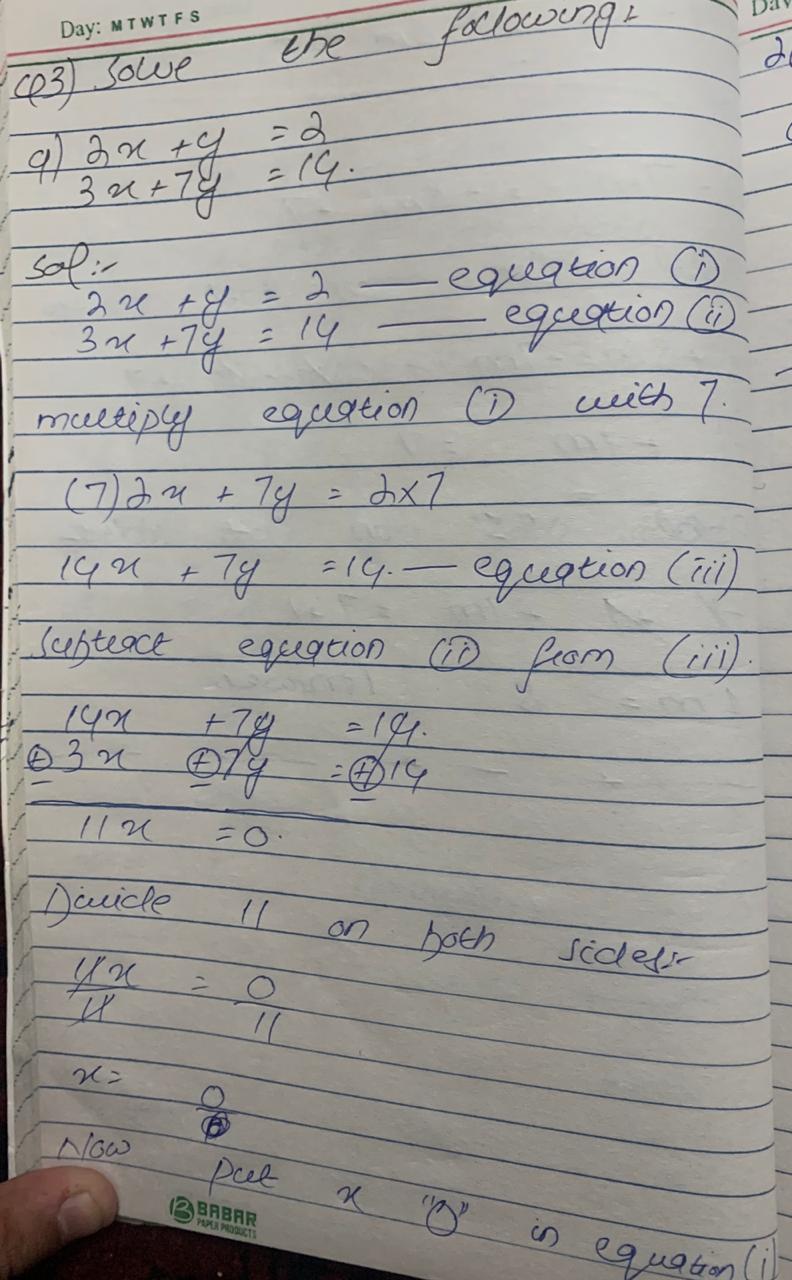 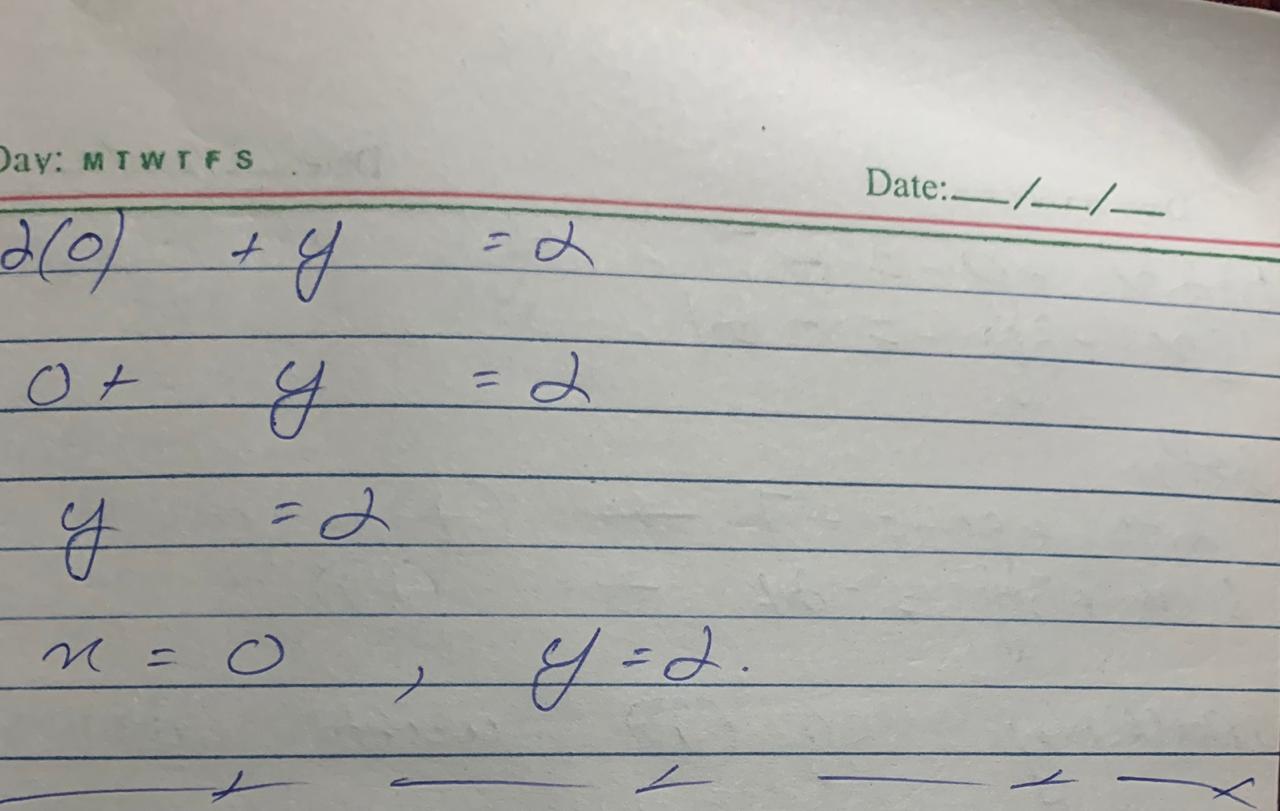 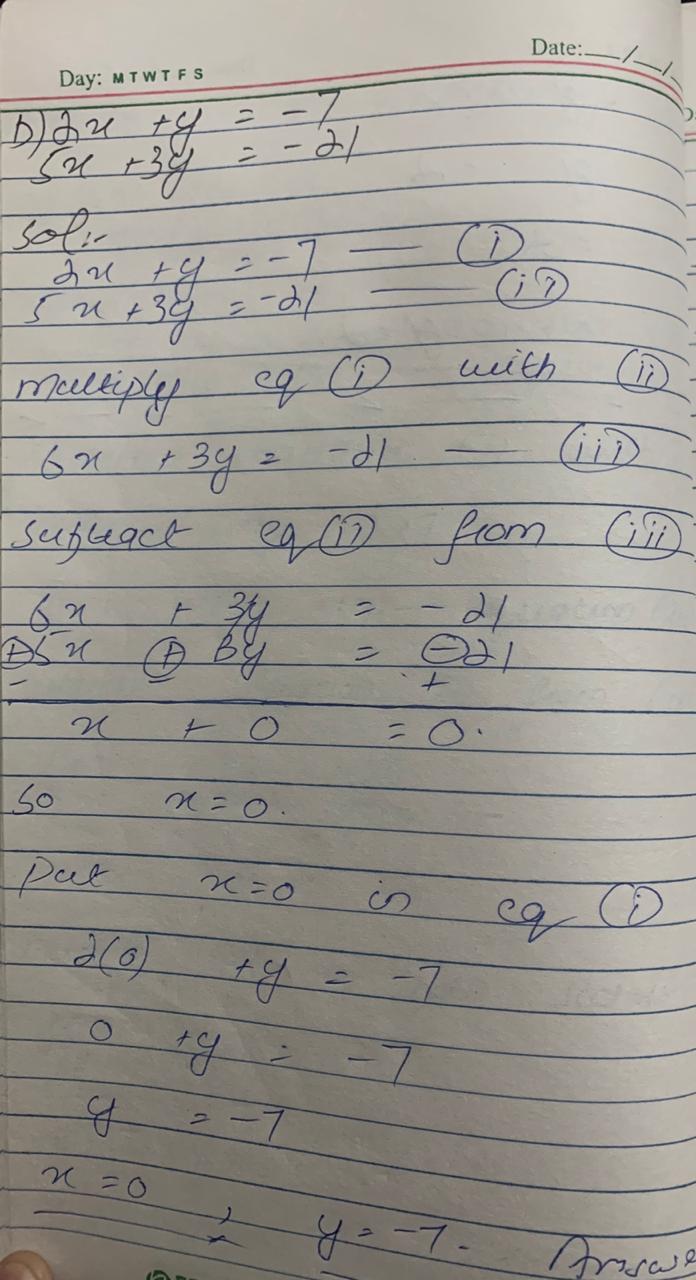 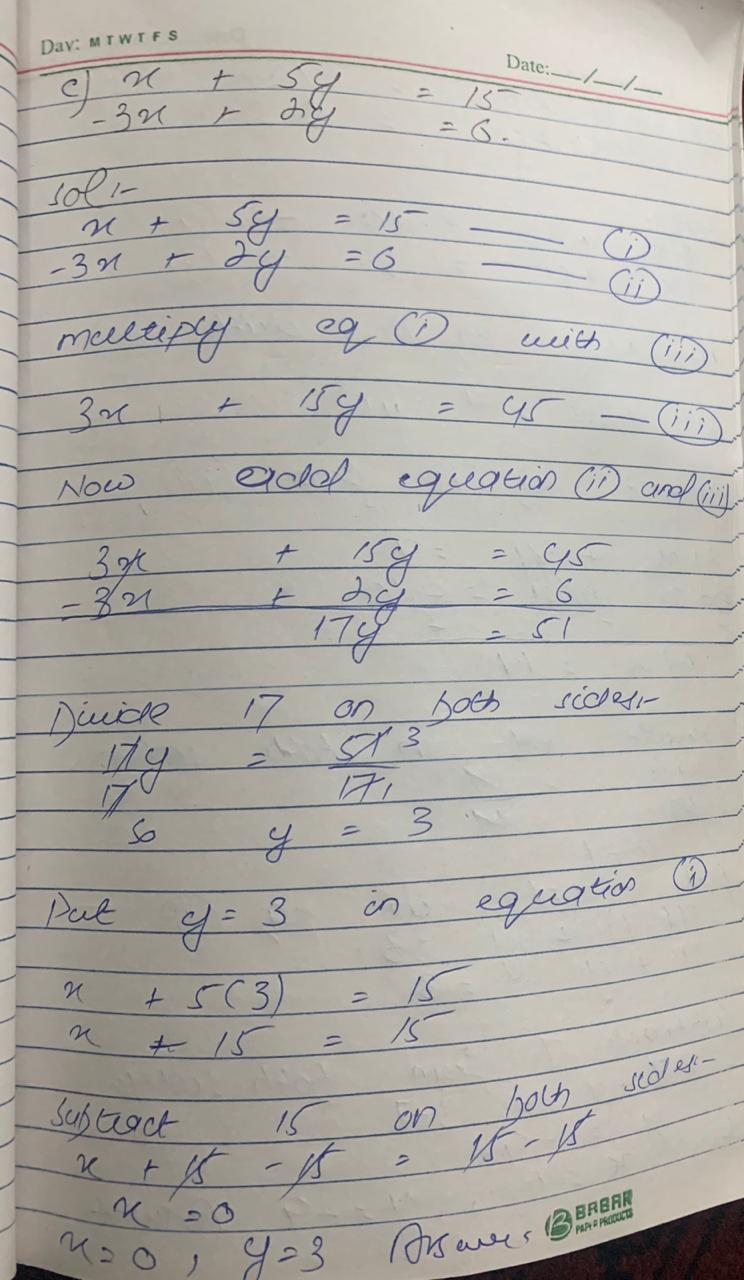 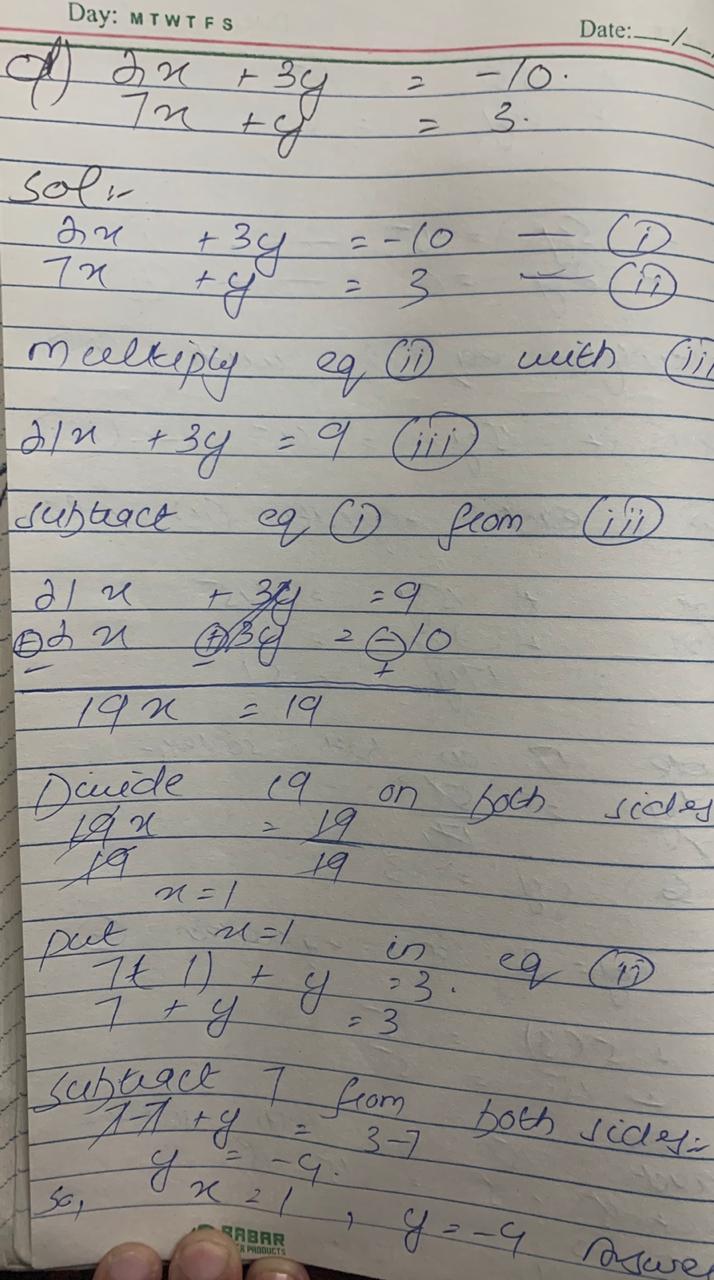 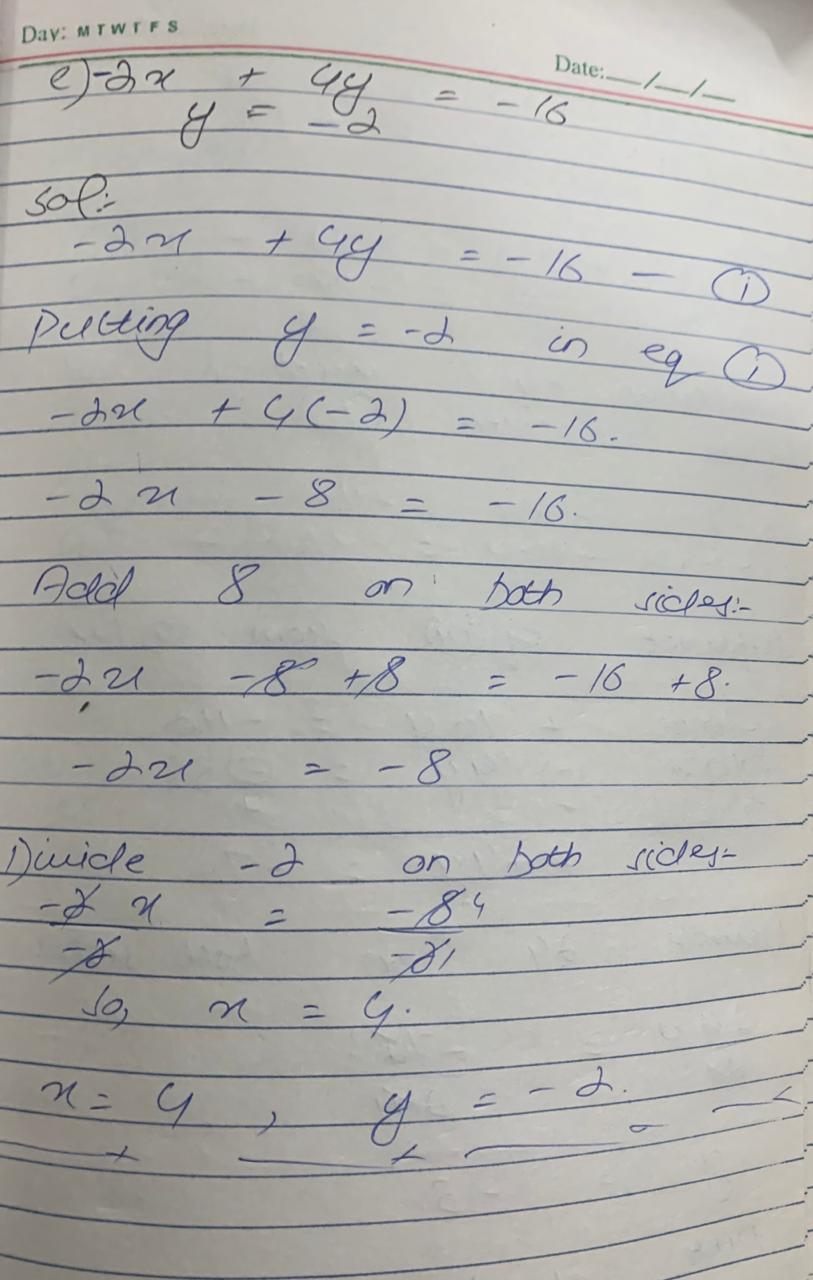 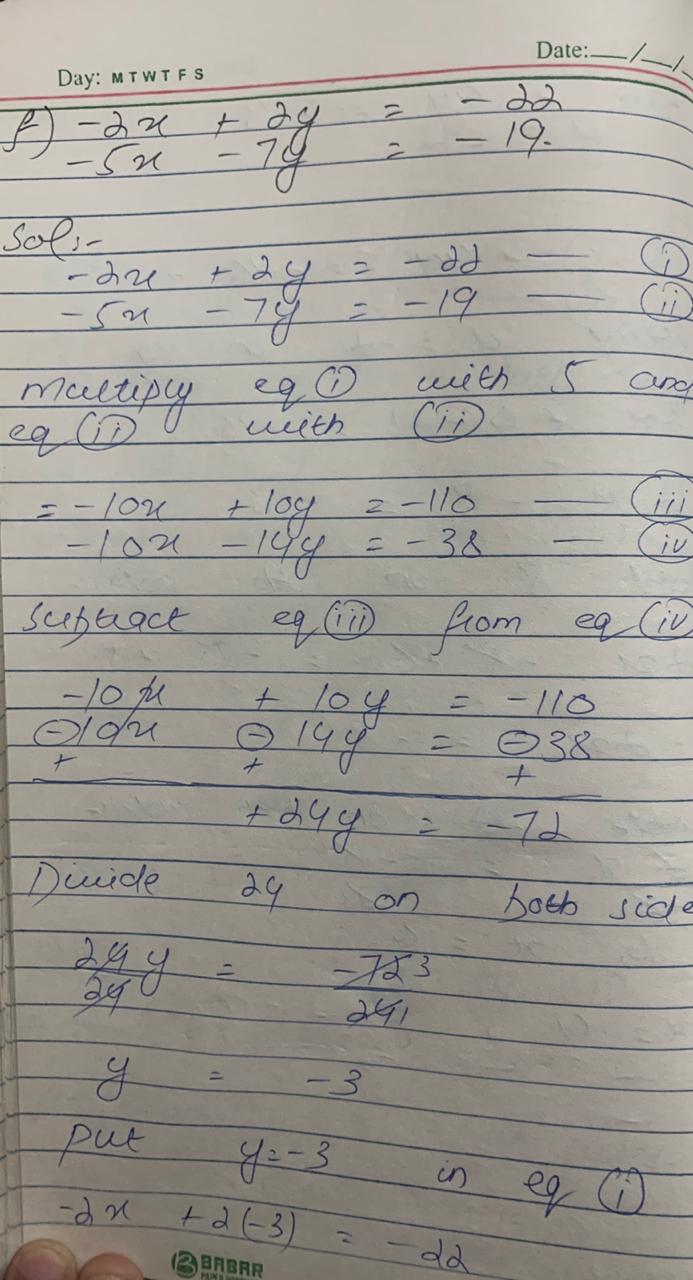 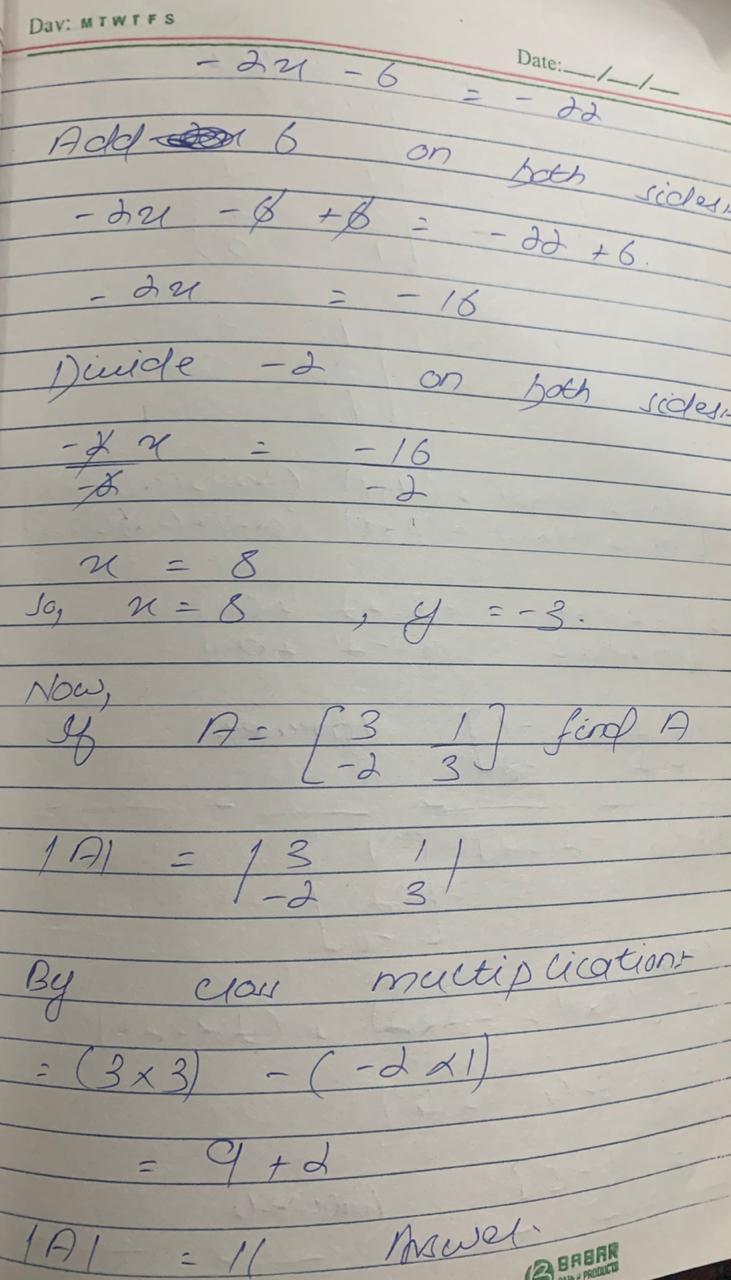 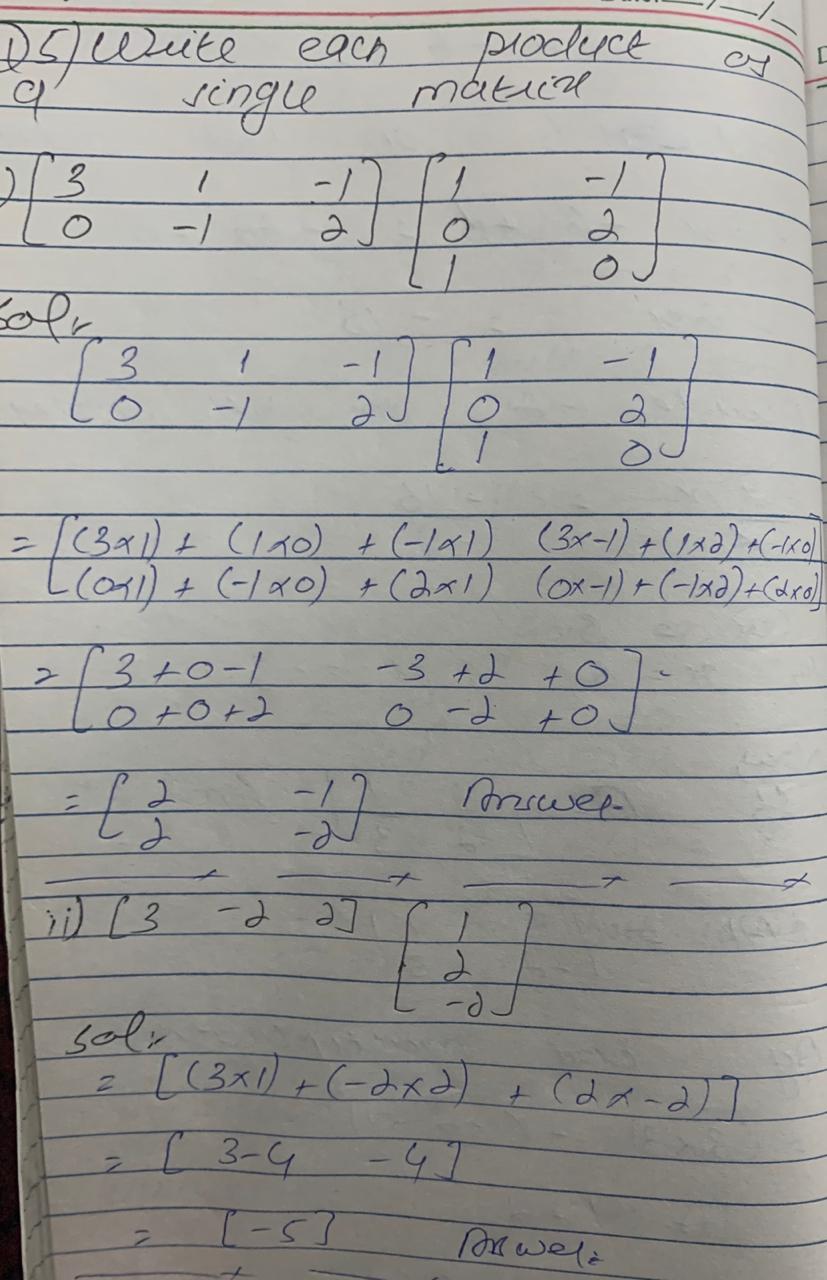 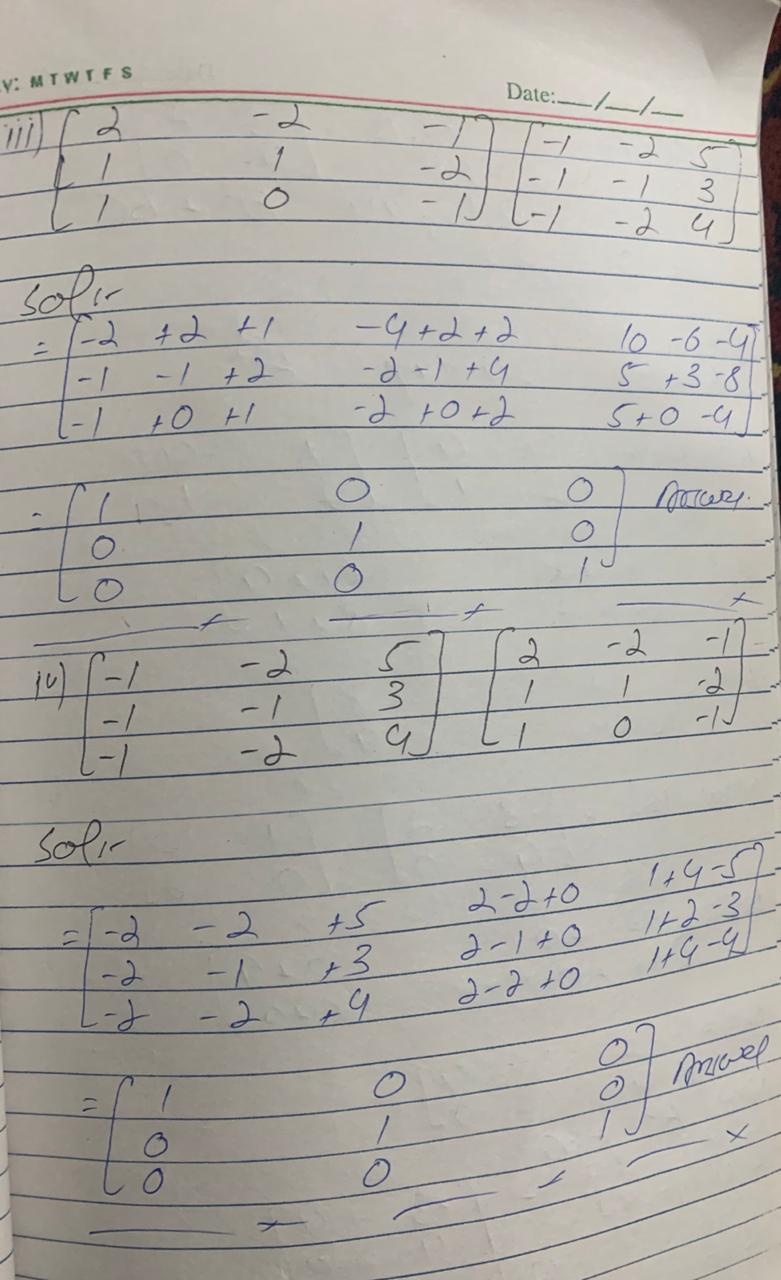 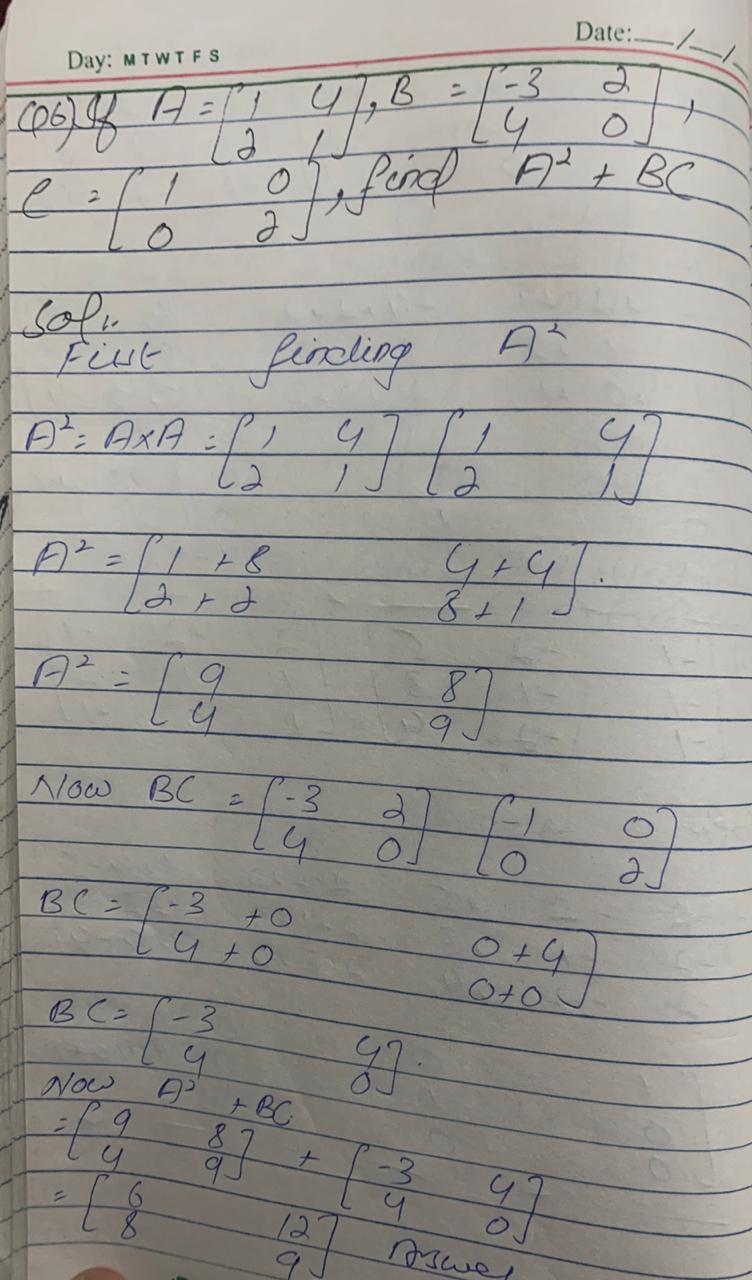 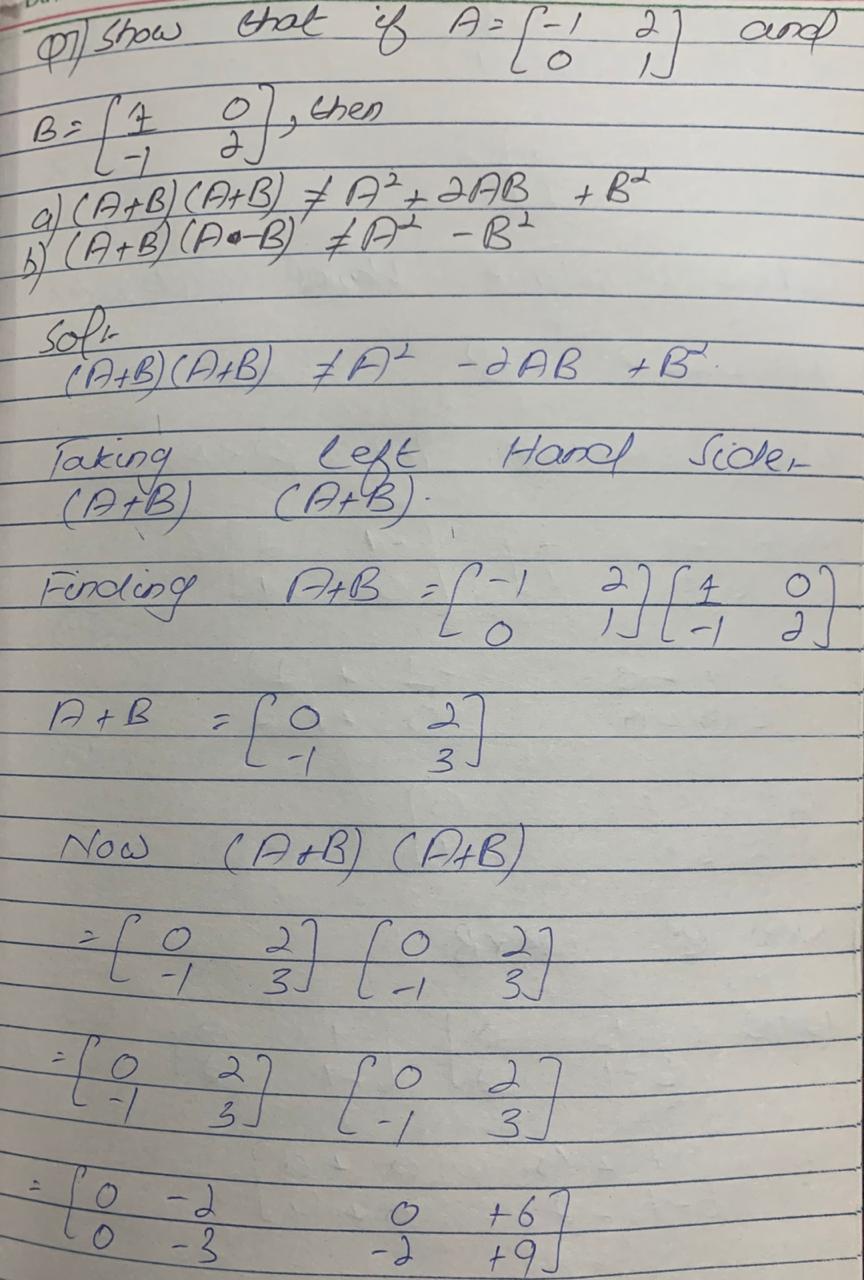 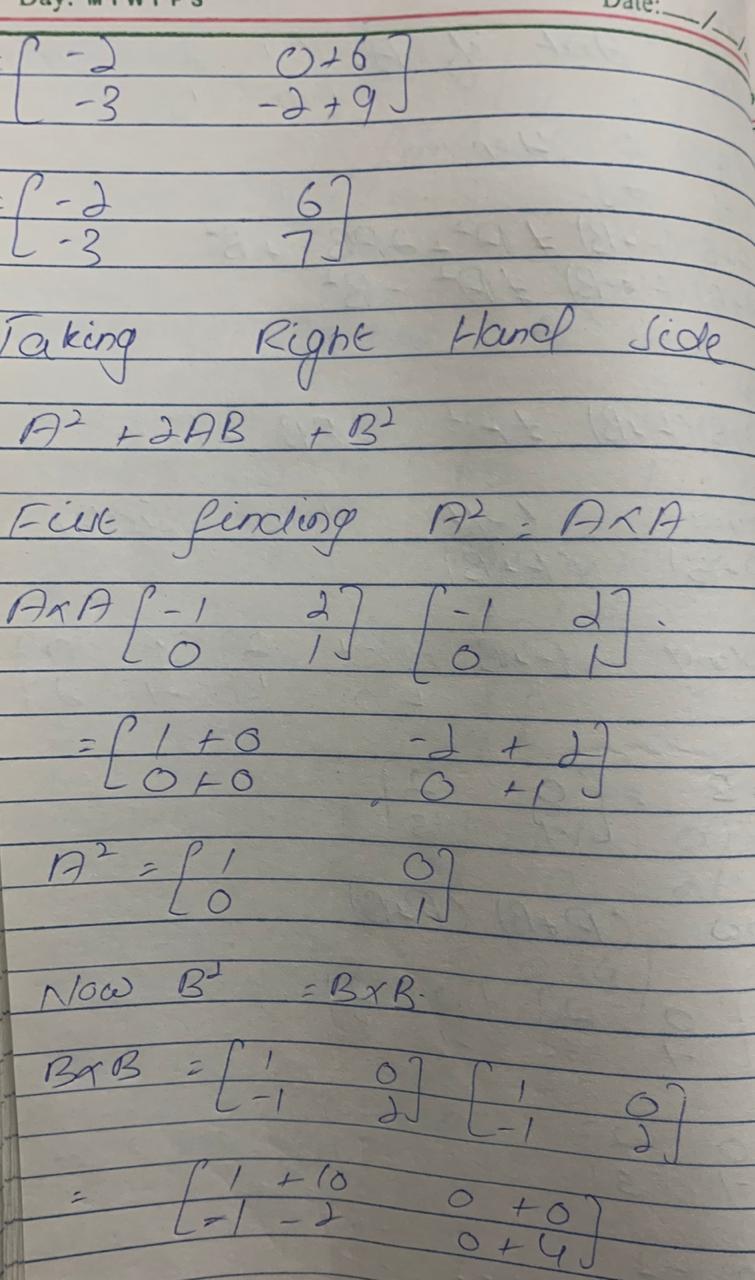 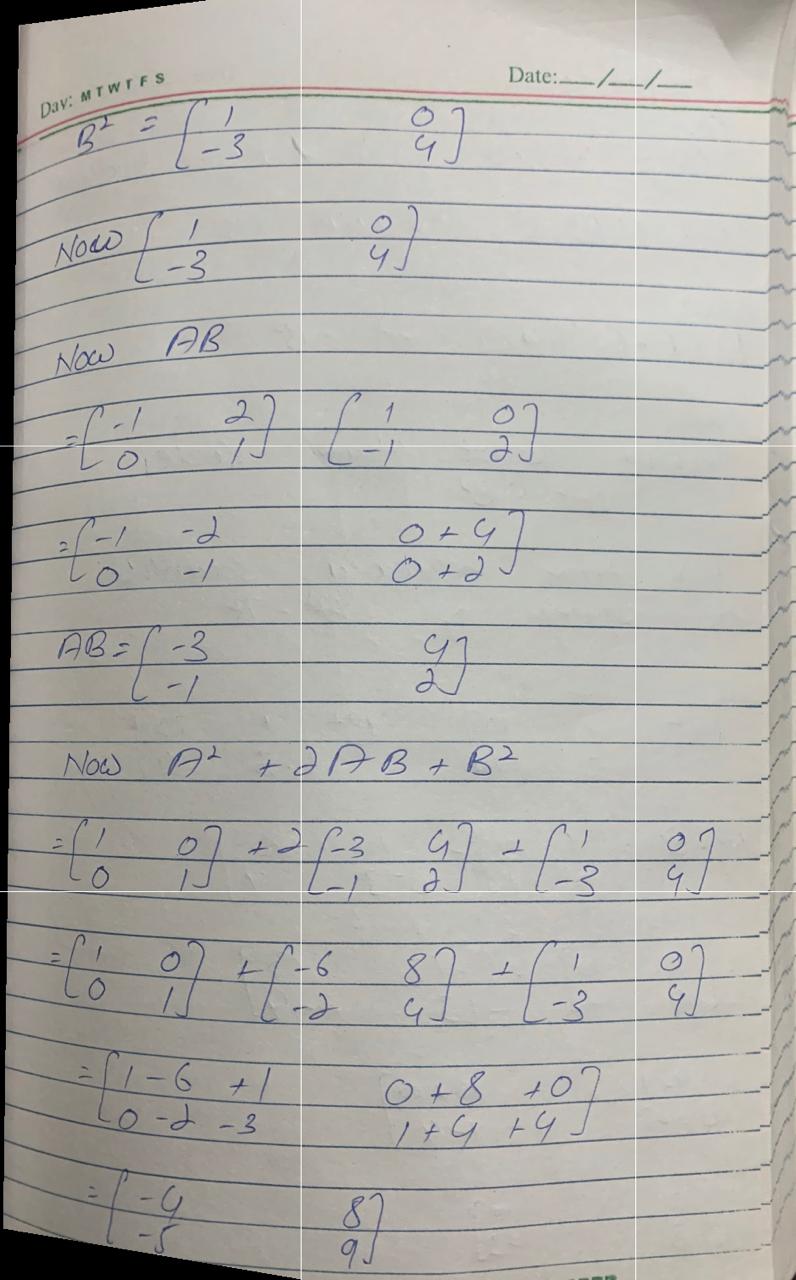 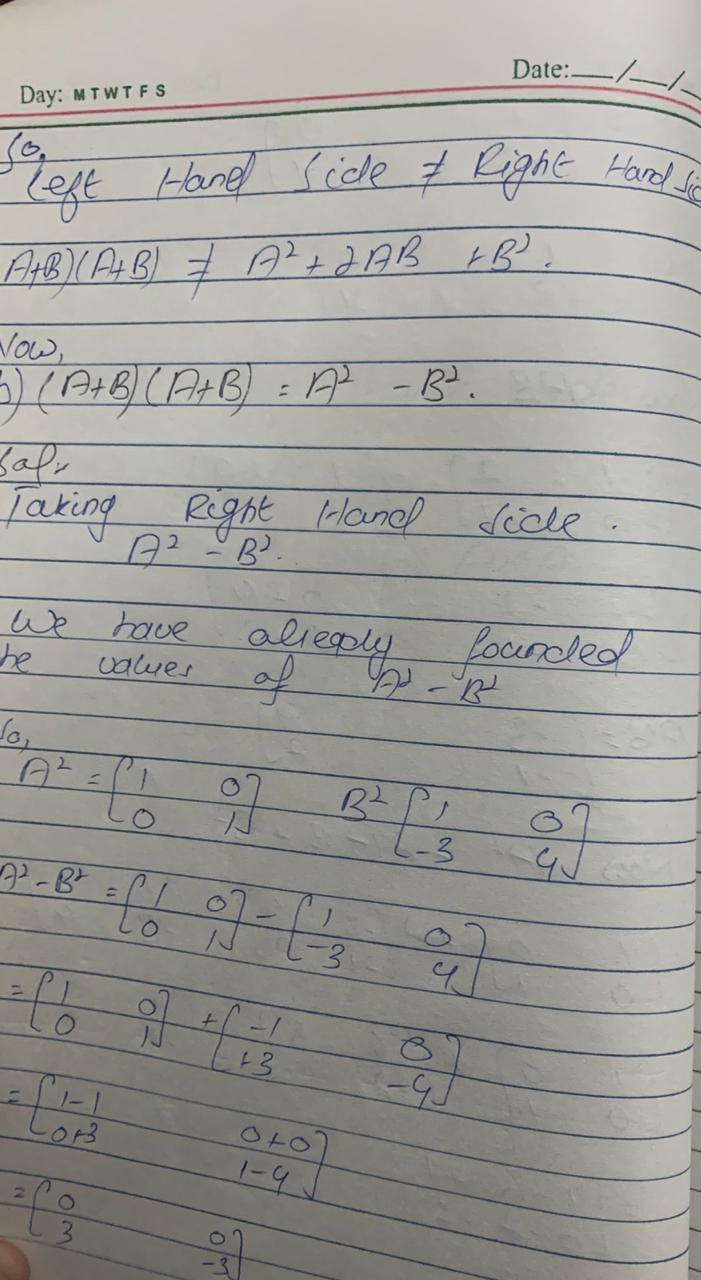 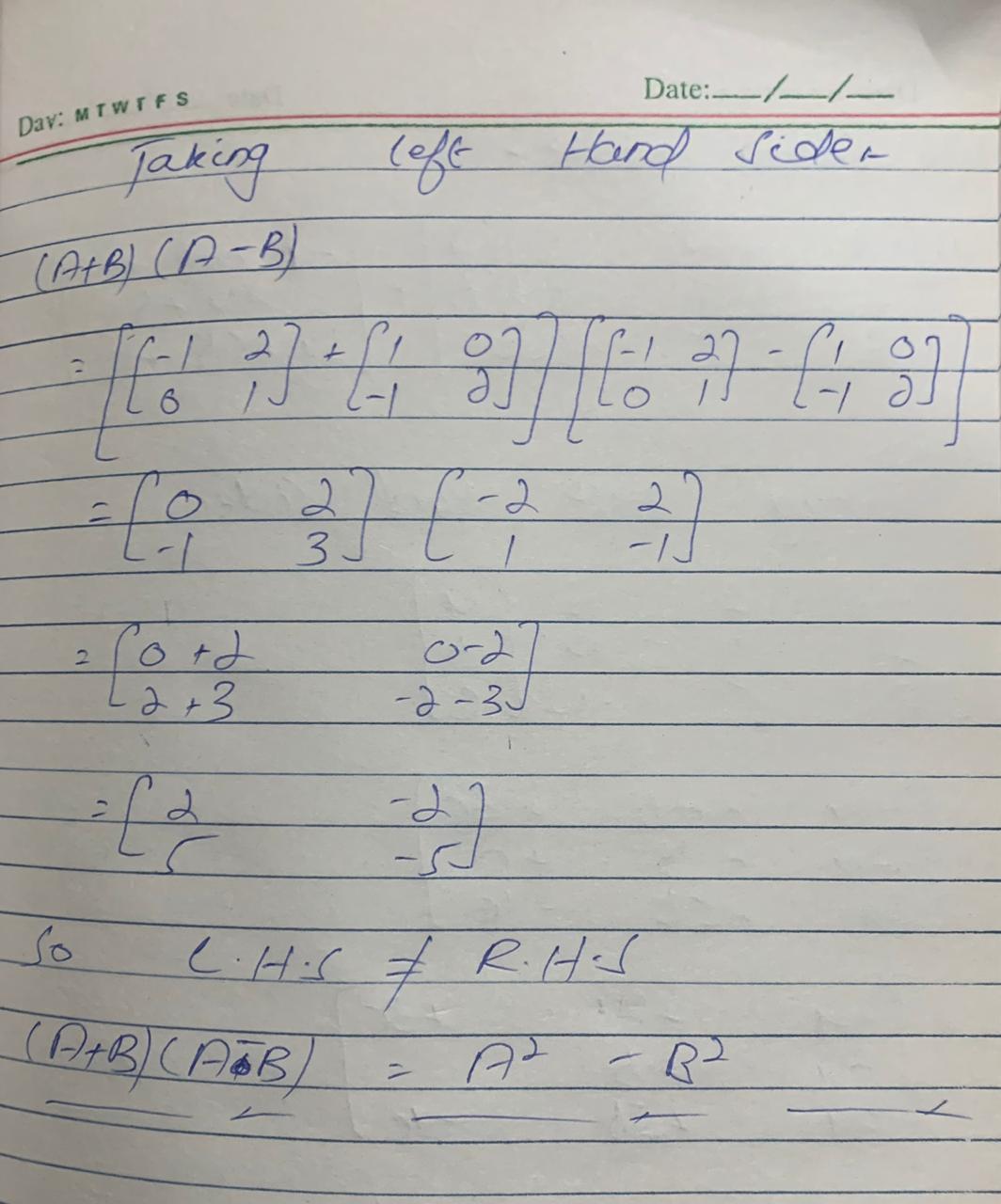 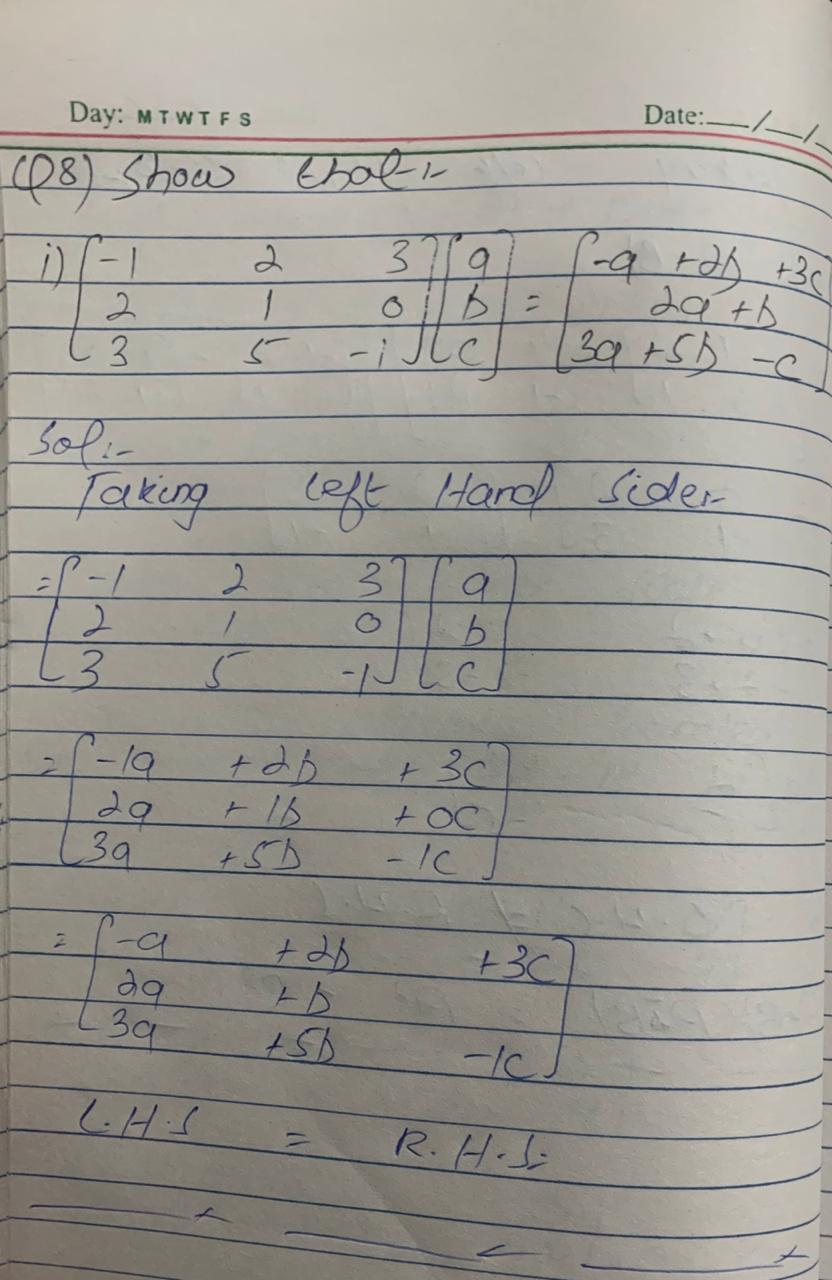 